Distanční vzdělávání týden od 6. 4. – 9. 4. 20217. třída ,,Myšky“Téma týdne: U nás domaVážení rodiče, milé děti,máme tady období zápisu do první třídy, které ani letos nebude probíhat klasickým způsobem, a tak si můžete s dětmi ,,na zápis“ zahrát doma. Na tento týden jsme si pro vás připravily téma: U nás doma, ke kterému se vážou tyto materiály. Na konci tohoto dokumentu však budete mít shrnuté i dovednosti, které by předškolák měl před nástupem do první třídy zvládnout. 									Mějte pěkný týden											paní učitelky z MyšekPovídejte si s dětmi o rodině – kde bydlím, s kým bydlím, jak se nazývají jednotliví členové rodiny a jaký mají mezi sebou vztah (maminka, tatínek, dcera, syn, sourozenci, vnučka… + jak se kdo jmenuje?) - využít můžete fotoalbum nebo rodinné fotky v mobilu, na PCDítě zkusí postavit váš dům z kostek nebo z jakékoliv stavebniceNakreslí obrázek rodiny   Inspirace: Pinterest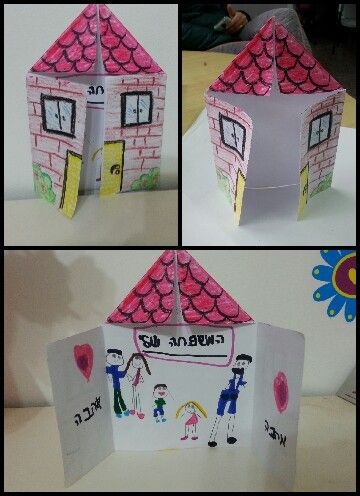 Procvičte si s dětmi názvy jednotlivých místností, řekněte si, jaké věci se v dané místnosti nachází. (V jaké místnosti bys našel/našla televizi? Lednici? Atd.)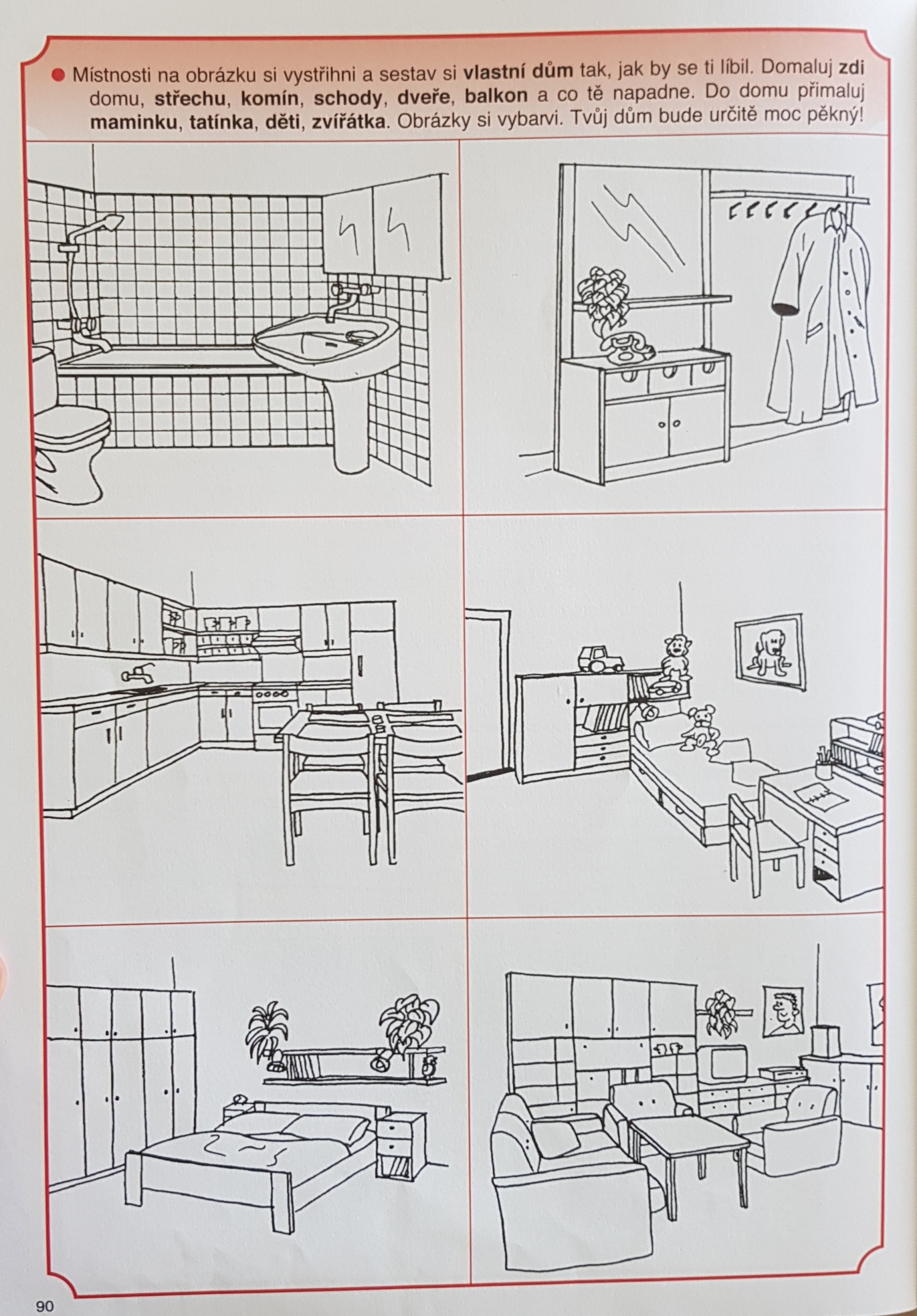 Zdroj: Maříková R a kol.: Jdeme do školy (1998)Přikládáme pracovní listy, které můžete k tématu využít (Převzato z: Kafometík: Rodina a lidé, Infra 2016, kolektiv autorů)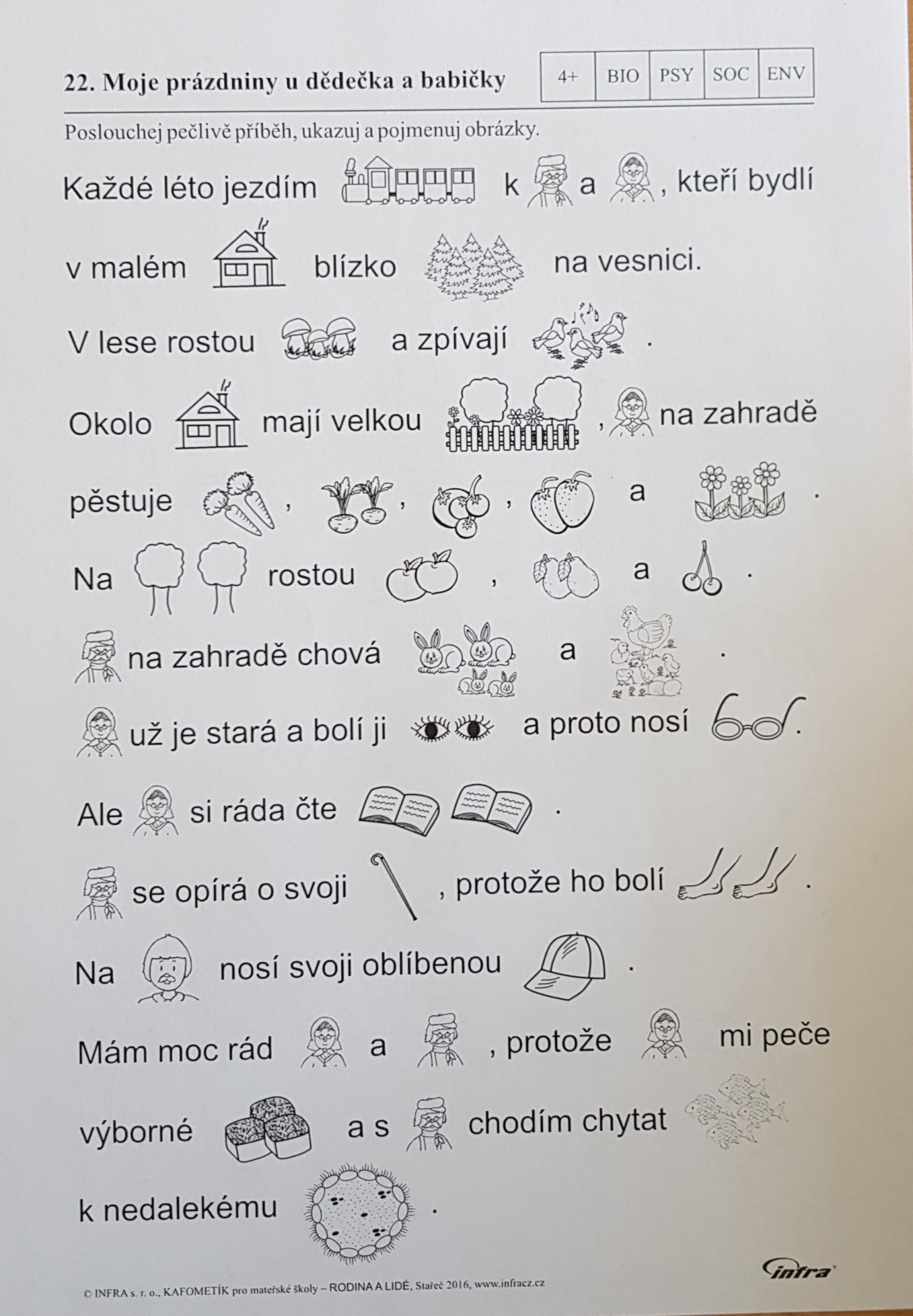 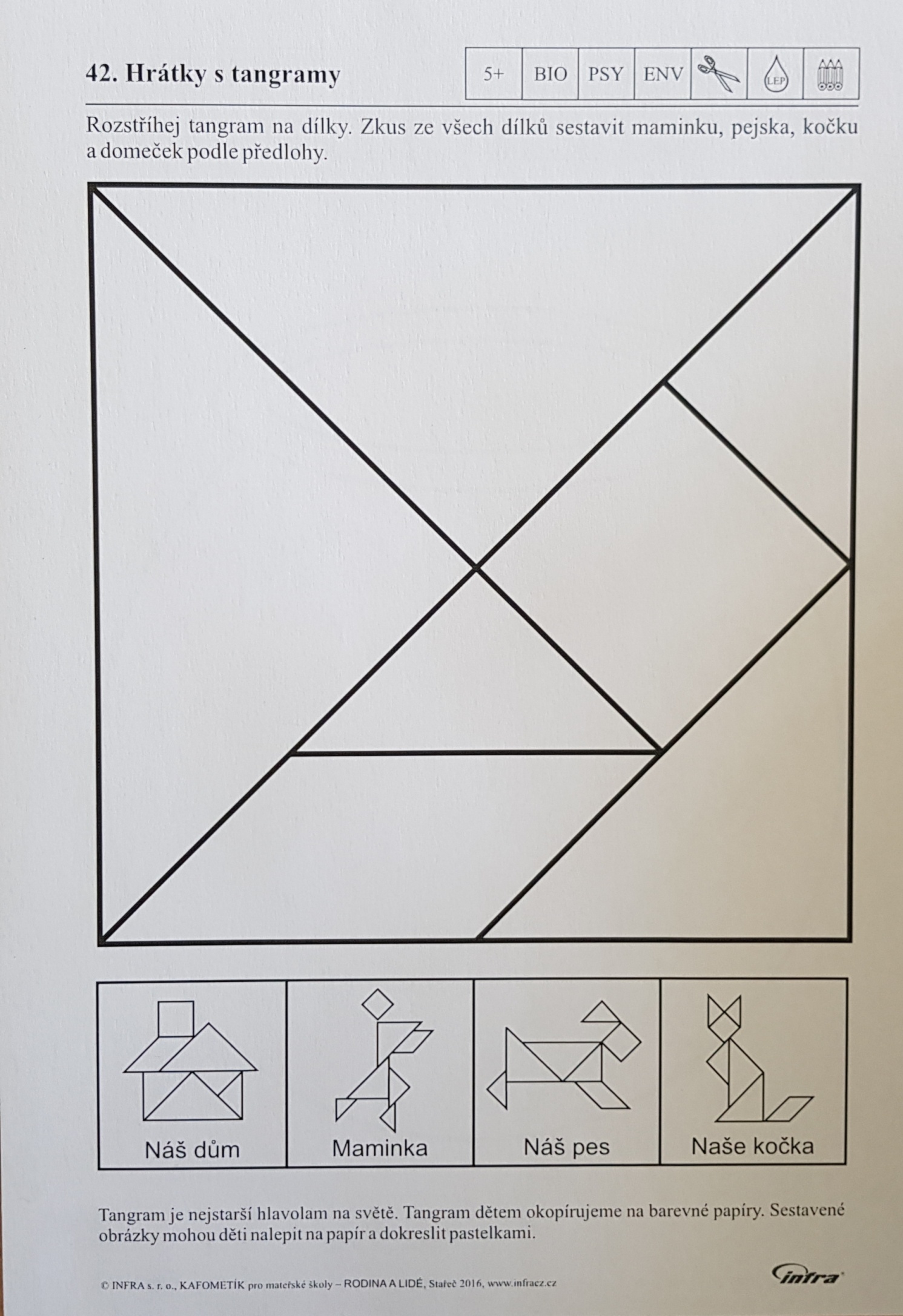 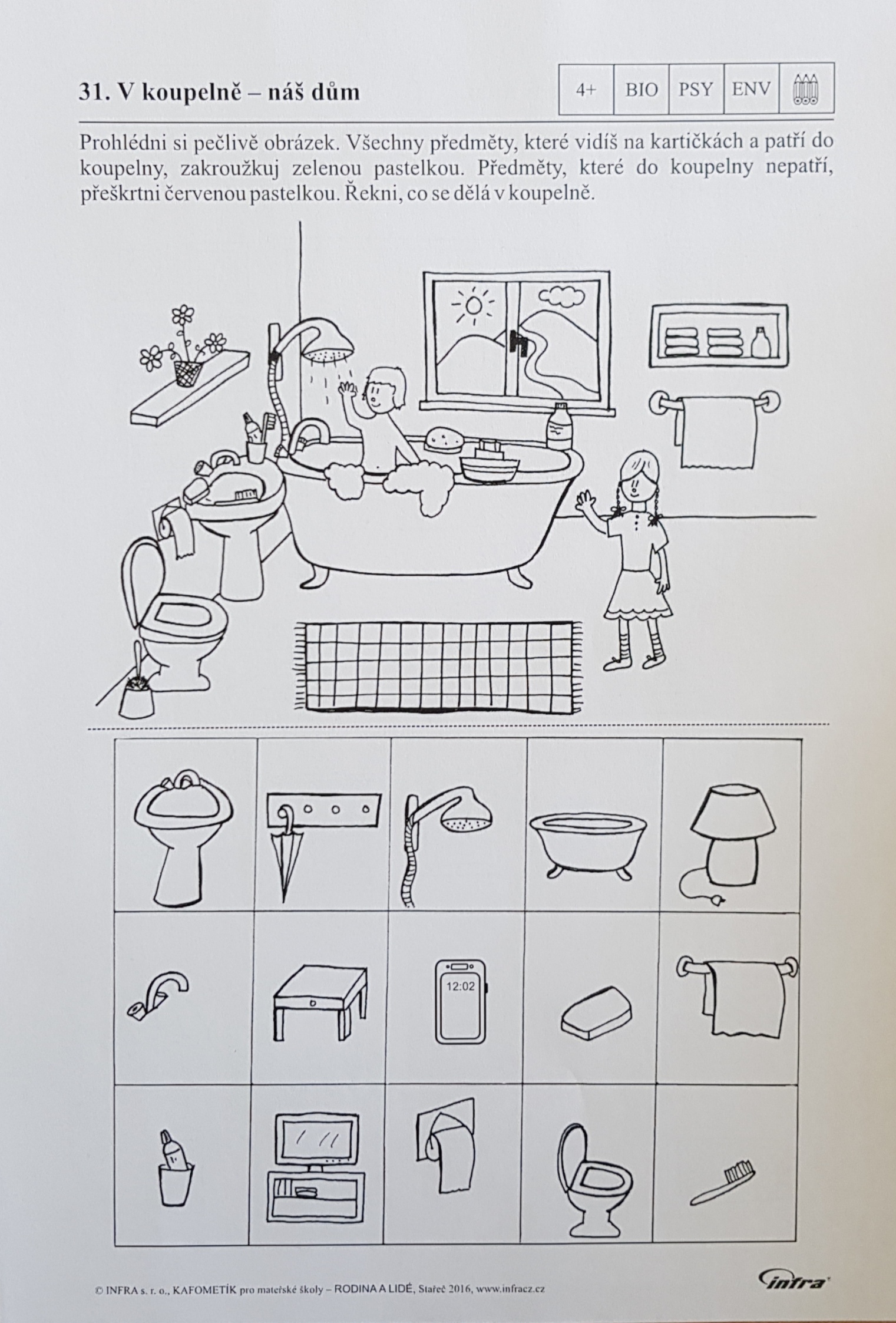 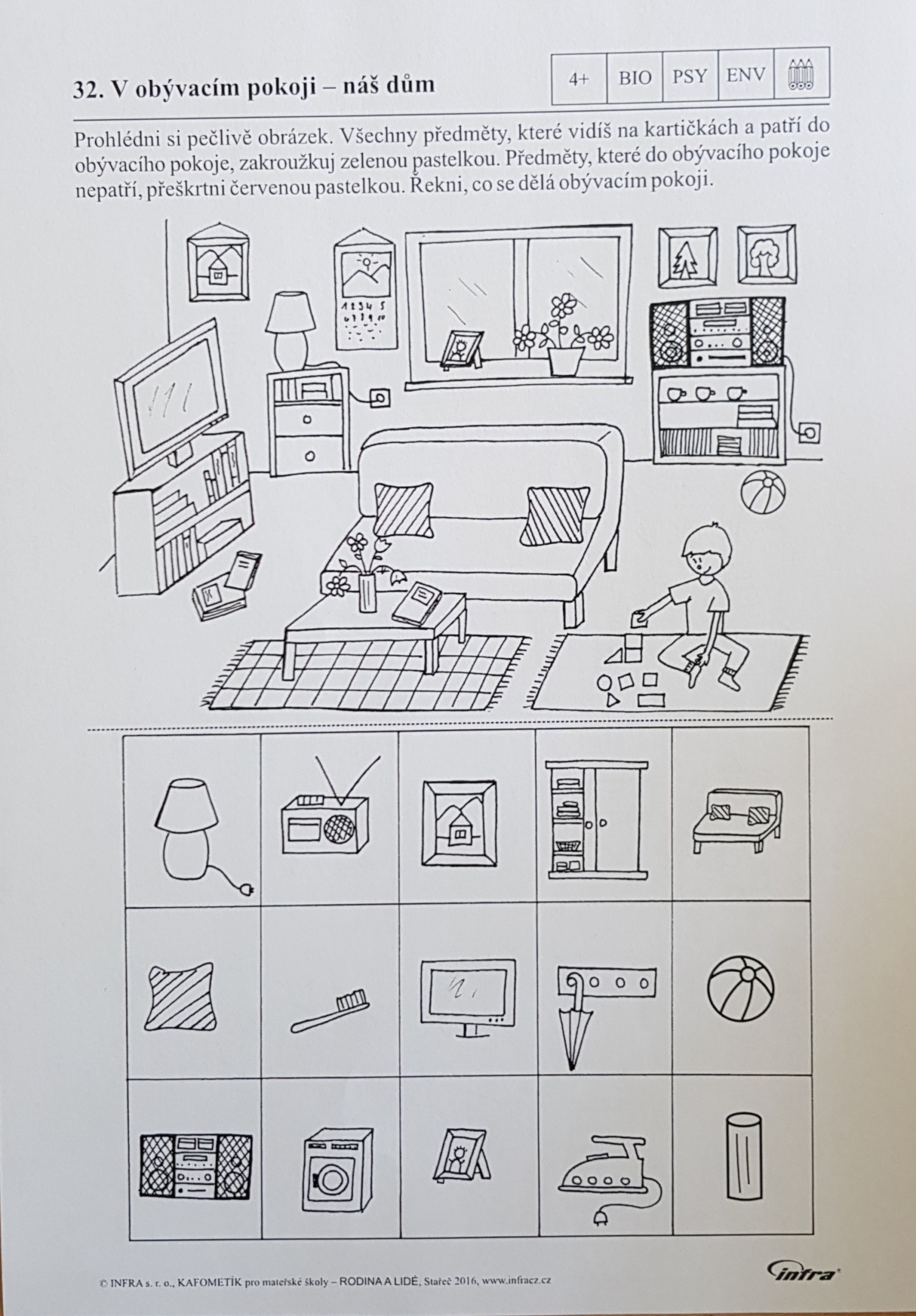 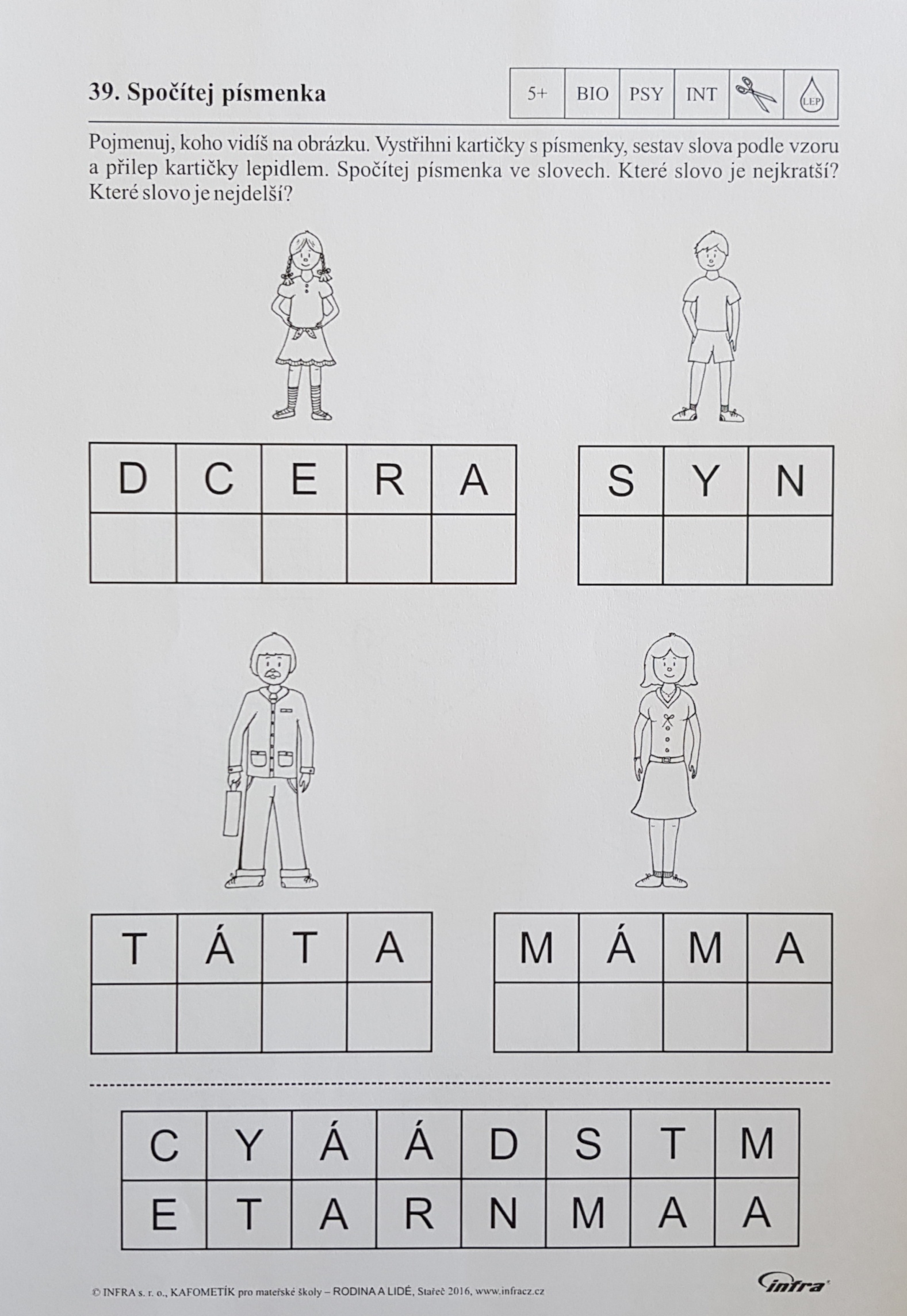 Co by měl zvládnout předškolák před nástupem do školy:							(aneb náměty na to, co ještě dotrénovat)Zapne i rozepne zip i malé knoflíky, ZAVÁŽE SI TKANIČKYUmí se podepsat hůlkovým písmemUmí napodobit základní geometrické obrazce (čtverec, kruh, trojúhelník, obdélník) + umí je rozpoznat a pojmenovatRozlišuje pravou a levou stranu a pravou i levou rukuŘadí prvky zpravidla zleva dopravaRozpozná rozdíly mezi hláskami (tvrdé a měkké, krátké a dlouhé)Sluchově rozloží slovo na slabikyUrčí počáteční a koncovou hlásku ve slověOrientuje se v elementárních počtech – vyjmenuje číselnou řadu a spočítá počet prvků minimálně v rozsahu do 5(10)Rozumí časoprostorovým pojmům (např. nad, pod, dole, nahoře, uvnitř, vně, dříve, později, včera, dnes), pojmům označujícím velikost, hmotnost (např. dlouhý, krátký, malý, velký, těžký, lehký)Pamatuje si říkadla, básničky, písničkyDovede vyprávět příběhZáměrně si zapamatuje, co prožilo, vidělo, slyšelo, je schopno si toto po přiměřené době vybavit a reprodukovat, částečně i zhodnotitVyzná se ve svém prostředí (doma, ve školce), spolehlivě se orientuje v blízkém okolí (ví, kde bydlí, kam chodí do školky, kde jsou obchody, hřiště, kam se obrátit, když je v nouzi)